CARSI用户资源访问流程（Web of Science版）1、使用非校园IP地址（如非北大IP地址）打开浏览器，输入访问www.webofknowledge.com ，在机构登录下，选择机构CHINA CERNET Federation，点击转到按钮。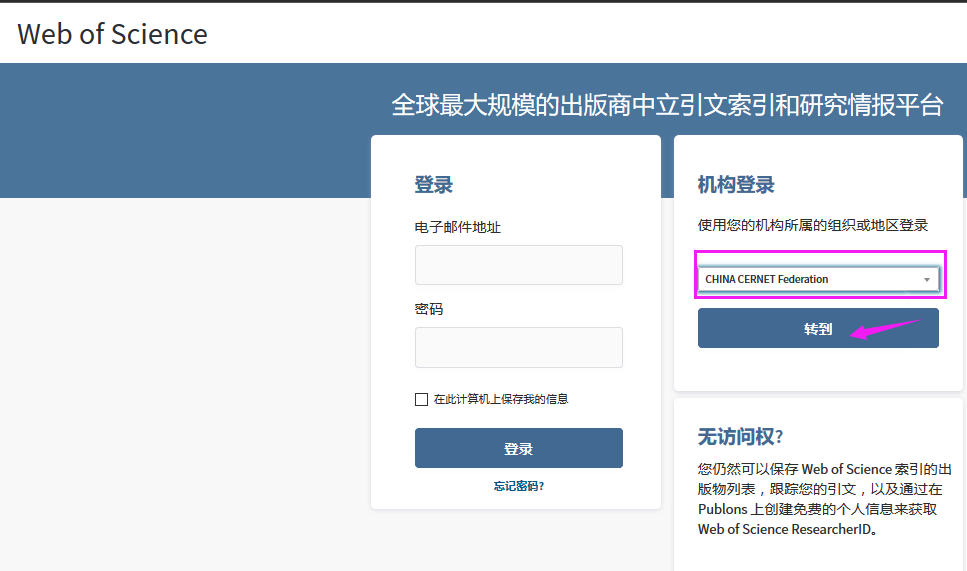 进入CERNET同意认证与资源共享基础设施CARSI页面，在学校列表找到并选择所在学校，华东交通大学（East China Jiaotong University）。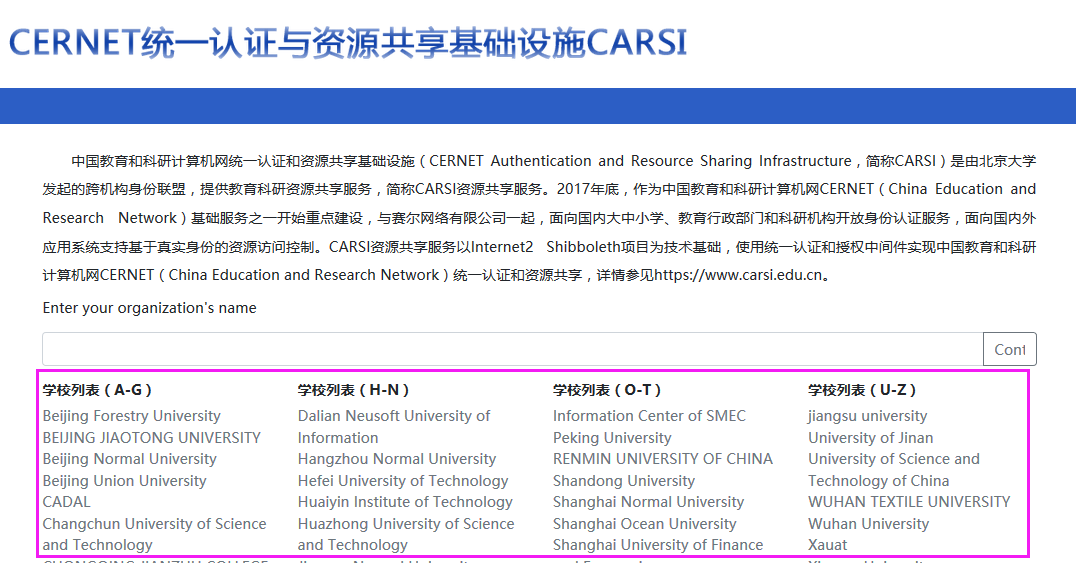 进入所选学校的统一身份认证登录界面，华东交通大学大学统一认证登录界面，输入用户和密码。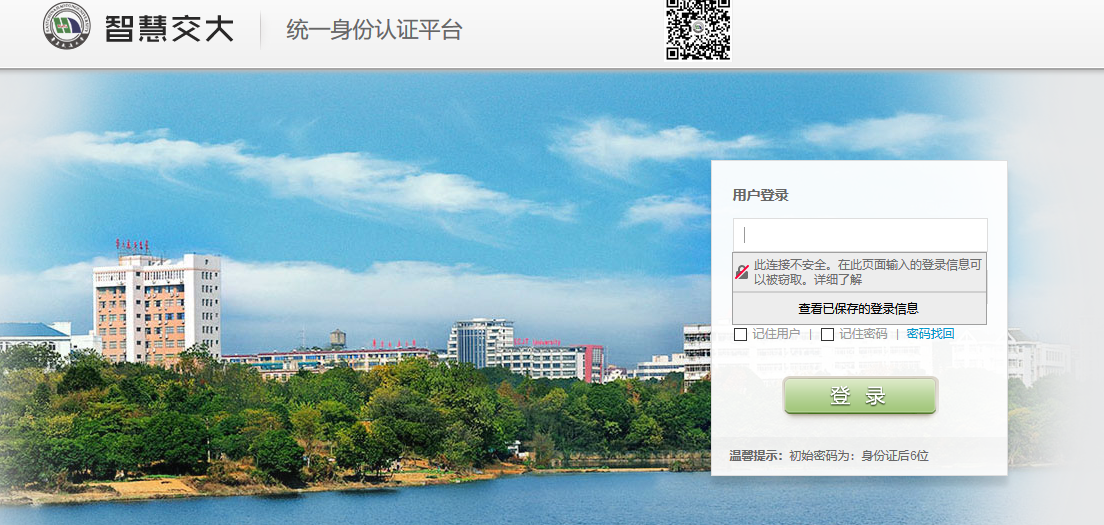 4、验证成功后就进入Web of Science。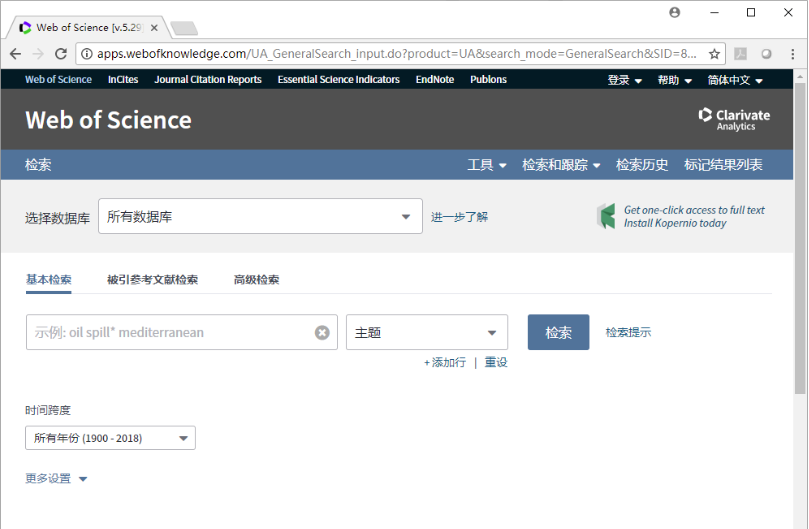 